
АДМИНИСТРАЦИЯ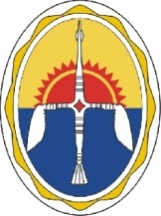 Эвенкийского муниципального районаКрасноярского краяПОСТАНОВЛЕНИЕ«18»     09     2014г.    			   п.Тура                                             № 916-пОб утверждении сети муниципальных образовательных организаций Эвенкийского муниципального района Красноярского края на 2014 – 2015 учебный год.Для обеспечения эффективного функционирования и развития системы образования Эвенкийского муниципального района, П О С Т А Н О В Л Я Ю:Утвердить сеть муниципальных образовательных организаций Эвенкийского муниципального района Красноярского края согласно приложению.2.	Руководителям  Управления образования, Управления культуры, Управления молодежной политики и спорта Администрации Эвенкийского муниципального района обеспечить функционирование утвержденной сети муниципальных образовательных организаций Эвенкийского муниципального района.3.     	Контроль исполнения  настоящего постановления  возложить на  заместителя Главы администрации Эвенкийского муниципального района Л.В. Паникаровскую.4. 	Настоящее постановление вступает в силу с момента его подписания и подлежит опубликованию в газете «Эвенкийская жизнь».Глава администрации		   	                 п/п                        А.Ю. Черкасовприложение к постановлению администрации района от «  »      09     2014 г. №  -п                 Сеть муниципальных образовательных организаций Эвенкийского муниципального района Красноярского краяна 2014 – 2015 учебный годНаименование образовательного учрежденияОрганизационно-правовая форма образовательной организацииСтруктурные подразделения при образовательной организацииОбщеобразовательные организации – 15, в том числеОбщеобразовательные организации – 15, в том числеОбщеобразовательные организации – 15, в том числеОбщеобразовательные организации – 15, в том числеНачальные общеобразовательные школы (всего – 5):Начальные общеобразовательные школы (всего – 5):Начальные общеобразовательные школы (всего – 5):Начальные общеобразовательные школы (всего – 5):1Бурненская начальная общеобразовательная школаказенное муниципальное2Кузьмовская начальная общеобразовательная школаказенное муниципальное3Туринская начальная общеобразовательная школаказенное муниципальное4Чириндинская начальная общеобразовательная школаказенное муниципальное5Экондинская начальная общеобразовательная школаказенное муниципальноеОсновные общеобразовательные школы (всего – 3):Основные общеобразовательные школы (всего – 3):Основные общеобразовательные школы (всего – 3):Основные общеобразовательные школы (всего – 3):1Нидымская основная общеобразовательная школаказенное муниципальное2Полигусовская основная общеобразовательная школаказенное муниципальное3Суриндинская основная общеобразовательная школаказенное муниципальноеинтернат при общеобразовательной организацииСредние общеобразовательные школы (всего – 7):Средние общеобразовательные школы (всего – 7):Средние общеобразовательные школы (всего – 7):Средние общеобразовательные школы (всего – 7):1Байкитская средняя общеобразовательная школаказенное муниципальноеинтернат при общеобразовательной организацииУчебно-консультационный пунктСпортивный комплекс2Ванаварская средняя общеобразовательная школаказенное муниципальноеИнтернат при общеобразовательной организации3Ессейская средняя общеобразовательная школаказенное муниципальноеУчебно-консультационный пункт4Кислоканская средняя общеобразовательная школаказенное муниципальное5Стрелковская средняя общеобразовательная школаказенное муниципальное6Тутончанская средняя общеобразовательная школаказенное муниципальноеИнтернат при общеобразовательной организации7Туринская средняя общеобразовательная школаказенное муниципальноеУчебно-консультационный пунктОбщеобразовательная школа-интернат (всего – 1):Общеобразовательная школа-интернат (всего – 1):Общеобразовательная школа-интернат (всего – 1):Общеобразовательная школа-интернат (всего – 1):1Туринская  средняя общеобразовательная школа-интернатказенное муниципальноеОбщеобразовательные организации для детей дошкольного и младшего школьного возраста (всего – 6):Общеобразовательные организации для детей дошкольного и младшего школьного возраста (всего – 6):Общеобразовательные организации для детей дошкольного и младшего школьного возраста (всего – 6):Общеобразовательные организации для детей дошкольного и младшего школьного возраста (всего – 6):1Куюмбинская начальная школа-детский садказенное муниципальное2Муторайская начальная школа-детский садказенное муниципальное3Ошаровская начальная школа-детский садказенное муниципальное4Суломайская начальная школа-детский садказенное муниципальное5Учамская начальная школа-детский садказенное муниципальное6Юктинская начальная школа-детский садказенное муниципальноеДошкольные образовательные учреждения (всего – 19):Дошкольные образовательные учреждения (всего – 19):Дошкольные образовательные учреждения (всего – 19):Дошкольные образовательные учреждения (всего – 19):1Детский сад № 1 "Одуванчик" п. Тураказенное муниципальное2Детский сад № 2 "Асиктакан" п. Тураказенное муниципальное3Детский сад № 3 "Ручеёк" п. Тураказенное муниципальное4Детский сад № 4 "Осиктакан" п. Тураказенное муниципальное5Детский сад № 5 "Лесной" п. Тураказенное муниципальное6Детский сад п. Ессейказенное муниципальное7Детский сад  Тутончаныказенное муниципальное8Детский сад п. Кислоканказенное муниципальное9Детский сад п. Экондаказенное муниципальное10Детский сад п. Чириндаказенное муниципальное11Детский сад п. Нидымказенное муниципальное12Детский сад  "Солнышко" п. Стрелка-Чуняказенное муниципальное13Детский сад "Северок" с. Ванавараказенное муниципальное14Детский сад  "Ягодка" с. Ванавараказенное муниципальное15Детский сад № 1 "Оленёнок" с. Байкитказенное муниципальное16Детский сад  № 2 "Малыш" с. Байкитказенное муниципальное17Детский сад  № 3 "Морозко" с. Байкитказенное муниципальное18Детский сад  "Осиктакан" п. Полигусказенное муниципальное19Детский сад  "Чипкан" п. Суриндаказенное муниципальноеТаёжный кочевой мини-детский сад «Аякан»Образовательное учреждение дополнительного образования детей (всего – 6):Образовательное учреждение дополнительного образования детей (всего – 6):Образовательное учреждение дополнительного образования детей (всего – 6):Образовательное учреждение дополнительного образования детей (всего – 6):1Дом детского творчестваказенное муниципальное2Байкитский центр детского творчестваказенное муниципальное3Детско-юношеская спортивная школаказенное муниципальноеФилиал в с. ВанавараФилиал в с. Байкит4Эвенкийская районная детская школа искусствбюджетное муниципальное5Байкитская детская школа искусствбюджетное муниципальное6Ванаварская детская школа искусствбюджетное муниципальноеОбразовательное учреждение дополнительного образования взрослых-1:Образовательное учреждение дополнительного образования взрослых-1:Образовательное учреждение дополнительного образования взрослых-1:Образовательное учреждение дополнительного образования взрослых-1:1«Эвенкийский этнопедагогический центр»казенное муниципальное